إلحاقاً بالمعلومات الواردة في الوثيقة 3، يسرني أن أُحيل إلى المؤتمر، في ملحق هذه الوثيقة، ترشيح:الدكتور المهندس ألفريدو ماجنتا (إيطاليا)لمنصب عضو في لجنة لوائح الراديو.الدكتور ح‍مدون إ. توريه
الأمين العامالملحقات: 1الملحـق 1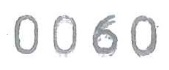 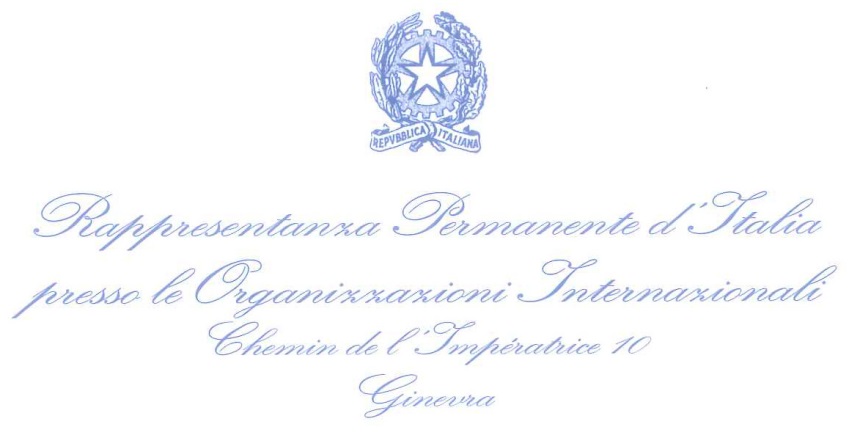 	تتقدم البعثة الدائمة لإيطاليا لدى المنظمات الدولية في جنيف بأطيب تحياتها للاتحاد الدولي للاتصالات وتتشرف بالإفادة بأن الحكومة الإيطالية قررت ترشيح المهندس السيد ألفريدو ماجنتا لإعادة انتخابه عضواً في لجنة لوائح الراديو للاتحاد، المنطقة B، أوروبا الغربية، في الانتخابات التي ستجري أثناء مؤتمر المندوبين المفوضين للاتحاد المزمع عقده في الفترة من 20 أكتوبر إلى 7 نوفمبر 2014 في بوسان، جمهورية كوريا.	ويرفق بالطي السيرة الذاتية للسيد ماجنتا.	وتغتنم البعثة الدائمة لإيطاليا لدى المنظمات الدولية في جنيف هذه الفرصة لتعرب للاتحاد الدولي للاتصالات مجدداً عن أسمى آيات التقدير والاحترام.جنيف، 8 يناير 2014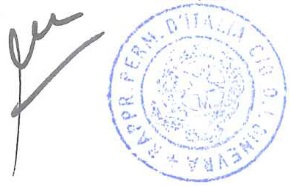 ...............................
الاتحاد الدولي للاتصالات (ITU)
Place des Nations
1211 Geneva 20
Switzerlandالسيرة الذاتية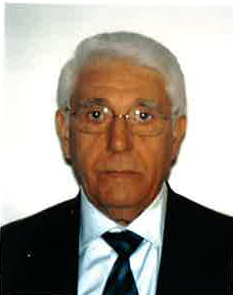 الاسم:الدكتور المهندس ألفريدو ماجنتاولد في جيوفيناتزو (باري)، إيطاليا، في 16 يوليو 1939الجنسية: إيطالي العنوان: Via Prato della Signora, 15, 00199 Rome, Italyالتعليم:الدورات التدريبية والتخصصاتاللغات:الخبرة المهنية:الأنشطة التعليمية:الأنشطة الدولية:مهام خاصة:	عضو بصفة خبير في مجال الإذاعة في الوفد الإيطالي الذي يترأسه السيد باليشي، وكيل وزير الخارجية، حيث كُلِّف بالتحقق من قابلية تنفيذ الشبكة التلفزيونية في الصومال (1982)	مسؤول عن التنسيق في الوفد التقني التابع لهيئة الإذاعة والتلفزيون الإيطالية في الصومال (1983)	عضو في فريق العمل ISPELS المعني بتحديد أساليب قياس الجرعات الإشعاعية ومعايير التعرض للوقاية من المخاطر والأضرار الناجمة عن المجالات الكهرمغنطيسية (1985)	نائب رئيس لجنة الدراسات الوطنية 3 لقطاع الاتصالات الراديوية (1989-1986)	عضو في مجلس إدارة اللجنة الإلكترونية الإيطالية (CEI) (1992-1989)	الداعي إلى الاقتراح الأوروبي المشترك للمؤتمر الأوروبي لإدارات البريد والاتصالات بشأن تعيين نطاقات التردد للخدمة الإذاعية على الموجات الديكامترية في المؤتمر الإداري العالمي للراديو للاتحاد الذي عقد في مالقة (طورمولينوس) (WARC 92)	مندوب الإدارة الإيطالية في جمعيات الاتصالات الراديوية لقطاع الاتصالات الراديوية (RA) والمؤتمرات العالمية للاتصالات الراديوية في 1984 (HFBC/1) و1987 (HFBC/2) و1988 (ORB-88) و1992 (WARC-92) و1993 (WRC-93) و1997 (WRC-97) و2000 (WRC-2000) و2003 (WRC-03)	مندوب الإدارة الإيطالية في جمعية الاتصالات الراديوية لقطاع الاتصالات الراديوية (RA) في جميع جمعيات الاتصالات الراديوية من 1991 إلى 2007	مندوب الإدارة الإيطالية في مؤتمرات المندوبين المفوضين للأعوام 1989 و1992 و1994 و2008	منسق "ورشة العمل والحلقات الدراسية بشأن تقارب الوسائط المتعددة" التي ينظمها قطاع تقييس الاتصالات ومتحدث عن "التفاعلية في مجال تعدد الوسائط" (12 مارس 2002)	مروج ومنسق حدث قطاع الاتصالات الراديوية "High-Definition Progress Report and Demonstration"، جنيف، (5 أكتوبر 2005)	نائب رئيس الوفد الإيطالي في جمعية الاتصالات الراديوية لقطاع الاتصالات الراديوية لعام 2007	مندوب لجنة لوائح الراديو في المؤتمر العالمي للاتصالات الراديوية (WRC-2012) للاتحاد.المناصب القيادية في قطاع الاتصالات الراديوية	رئيس فرقة العمل الفرعية 3A-2 المعنية بمراجعة التوصية 240 "نسب الحماية" (1985)	رئيس فرقة العمل الفرعية 10A-1 المعنية بمراجعة التقرير 80 بشأن الهوائيات (1987)	رئيس فرقة العمل الفرعية 6N-6 المعنية بمراجعة القرار 63 "تنبؤات أيونوسفيرية بمساعدة الحاسوب" (1988)	نائب رئيس فرقة العمل 10A "الإذاعة الصوتية على ترددات تقل عن MHz 30 والإذاعة الصوتية في المنطقة الاستوائية" (1994-1991) 	رئيس فرقة العمل 10D "هوائيات الاستقبال والإرسال للإذاعة الصوتية" (1994)	رئيس لجنة الدراسات 10 "الخدمة الإذاعية (الصوتية)" (2000-1995)	رئيس لجنة الدراسات 6 "الخدمة الإذاعية" (2003-2000) و(2007-2003)	نائب رئيس الفريق الاستشاري للاتصالات الراديوية (RAG) (2011-2007)	عضو في لجنة لوائح الراديو (RRB) (2015-2011).سُجل في قائمة الصحفيين غير الرسميين في 26 يناير 1987.الأعمال المنشورة"Determinazione di volumi endoventricolari mediante una nuova metodica ecocardiografica", excerpt from the XXXVIII Congresso della Società Italiana di cardiologia (June 1977)"Contributo alla valutazione ecocardiografica dei volumi endoventricolari sinistri con l'applicazione della geometria sferica", excerpt from the XXXIX Congresso della Società Italiana di cardiologia (October 1978)"Radiodiffusione ad Onde Corte - stazioni a terra o satelliti?", Poste e Telecomunicazioni nello sviluppo della Società No 1/1980"Esercitazioni di Radiotecnica", text used at the "Istituto Superiore di Specializzazione in Telecomunicazioni", published by the Italian Administration (June 1982)"E MUF, E Layer cut-off frequency, F MUF, E-mode and F-mode fieldstrenght calculation using a programmable pocket calculator", Proceedings of the ITU IWP 6/12 (September 1982)"Onde Corte: Problemi tecnico-organizzativi all'esame della CAMR 84", Poste e Telecomunicazioni nello sviluppo della Società No 1/1984"Onda Corta: Conferenza Mondiale", Poste e Telecomunicazioni nello sviluppo della Società No 6/1984"Measured radiations patterns of mono and multiband antennas", Proceedings of the ITU IWP/10/1 (June 1985)"Diagrammi di Antenne", Poste e Telecomunicazioni nello sviluppo della Società No 5/1985"Cos'è la televisione ad alta definizione”, DOMANI Elettronica, Informatica, Automazione, Telecomunicazione (No 9/ September 1986)"Diagrammi di irradiazione di antenne per Onde Medie - Verifica e misure con elicottero", Poste 
e Telecomunicazioni nello sviluppo della Società No 4/1987"Le Telecomunicazioni e i loro riflessi sociali", Poste e Telecomunicazioni nello sviluppo della Società 
No 1/1989“Exposure to E.M. Fields of the Medium Waves Broadcasting”,  2005-Volume LIV“The Transition from Analogue to Digital Television”, ITU News Commemorative Edition N° 3 April 2006“La migrazione da Analogico a Digitale”, Nuova Armonia N° 4 – Ottobre 2007“Telecommunications and Broadcasting in Medium Waves with DRM”, La Comunicazione - Numero Unico –Anno 2012 - Volume LVIII“The future of digital Radio with the DRM+ broadcasting System”, ITU NEWS N° 5 June – July 2013.يساهم بانتظام في العمود “ATTIVITA’ INTERNAZIONALE nell’ambito della Diffusione Radiotelevisiva” الذي ينشر في مجلة “ELETTRONICA E TELECOMUNICAZIONI”.يكتب لصحف محلية ولوكالة الأنباء "GLOBAL PRESS".محرر تقني للمجلة ربع سنوية “Speciale Telecomunicazioni”.كتب نصوصاً عن أنشطته التعليمية ولا زالت تستعمل في الإدارة الإيطالية في مجال التدريب.جنيف، 2013/10/27___________مؤت‍مر ال‍مندوبين ال‍مفوضين (PP-14)
بوسان، 20 أكتوبر - 7 نوفمبر 2014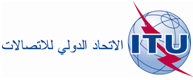 ال‍جلسة العامةالوثيقة 23-A8 يناير 2014الأصل: بالإنكليزيةمذكرة من الأمين العاممذكرة من الأمين العامترشيح لمنصب عضو
في لجنة لوائح الراديوترشيح لمنصب عضو
في لجنة لوائح الراديو1958:حصل على شهادة من المدرسة الثانوية للدراسات الكلاسيكية "Matteo Spinelli" في جيوفيناتزو1963:شهادة في الهندسة الإلكترونية من "Politecnico" في تورينوعنوان رسالة البحث: "مكافئات الخطوط الهاتفية".1968:دورة هونيويل في برمجة "BASIC"1969:دورة هونيويل في برمجة "FORTRAN"1972:معهد تعليم مديري الشركات المملوكة للدولة (IFAP)، دورة في "الإدارة الشخصية"1973:دورة في معهد IFAP عن "الأفرقة والعلاقات في تنظيم الشركة"1974:دورة في معهد IFAP عن "التكنولوجيات الإلكترونية الجديدة"1976:"حلقة دراسية دولية عن سلامة الأجهزة الإلكترونية"1977:دورة في معهد IFAP عن "التدريب في مجال الإدارة المتكاملة"1978:"حلقة دراسية عن تقنيات الانتقاء الشخصي"1980:"المؤتمر العالمي لمشغلي راديو الهواة (EDX)"1983:"المؤتمر الثالث المعني بالهوائيات والانتشار – ICAP 83" - من تنظيم معهد مهندسي الكهرباء والإلكترونيات (IEEE) والاتحاد URSI1986:دورة في معهد IFAP عن "التفاوض"1993:دورة في "Residence di Ripetta"، روما، عن "الإبداع"1994:دورة في "Reiss Romoli"، لاكويلا، عن "محاسبة التكاليف".الفرنسية:معرفة ممتازةالإنكليزية:معرفة جيدة جداًالإسبانية:معرفة جيدة جداًالإيطالية:اللغة الأم1964:التحق بهيئة الإذاعة والتلفزيون الإيطالية1965-1964:حصل على منحة من قسم الهندسة في تورينو – شعبة المباني1971-1966:قسم الهندسة في تورينو: عمل بصفة كبير المهندسين في قسم شؤون التصميم والتركيب والاختبار لأجهزة الإرسال بالموجات الهكتومترية والطويلة والتشوير عن بُعد والمراقبة عن بُعد وأتمتة أجهزة الإرسال بالموجات الهكتومترية ووصلات التغذية وقواعد الهوائيات وهوائيات الإشعاع الذاتي بالموجات الهكتومترية1987-1971:قسم الهندسة التابع لهيئة الإذاعة والتلفزيون الإيطالية في روما: كبير المهندسين في قسم الموجات القصيرة، وكان مسؤولاً عن الصيانة والتصميم في مجال التحديث التقني لمحطات الإرسال بالموجات القصيرة1979:عُيِّن مسؤولاً عن محطات الإرسال بالموجات القصيرة1991-1987:قسم الهندسة التابع لهيئة الإذاعة والتلفزيون الإيطالية في روما، قسم العلاقات التقنية الدولية: مسؤول عن: الإجراءات التقنية الدولية وأعمال التقييس1998-1992:عُيِّن رئيساً لشعبة "العلاقات التقنية الدولية"2012-1999خبير استشاري في هيئة الإذاعة والتلفزيون الإيطالية... -2009:عضو في "الأكاديمية العلمية" التابعة لجمهورية سان مارينو.1977-1973:كُلف بإلقاء دورات تعليمية بشأن "الهوائيات MF-HF والانتشار" لمهندسين في مراكز الإرسال التابعة لهيئة الإذاعة والتلفزيون الإيطالية1978:كُلف بإلقاء دورات تدريبية عن "الهندسة الراديوية" لمهندسين يحضرون دورات ما بعد التخرج في "المعهد العالي للبريد والاتصالات" التابع للإدارة الإيطالية.... -1979:ممثل عن هيئة الإذاعة والتلفزيون الإيطالية في الاتحاد الإذاعي الأوروبي في ميدان الإذاعة الدولية؛مندوب الإدارة الإيطالية في مؤتمر المندوبين المفوضين للاتحاد الدولي للاتصالات؛مندوب الإدارة الإيطالية في المؤتمر العالمي للاتصالات الراديوية للاتحاد الدولي للاتصالات؛مندوب الإدارة الإيطالية في قطاع الاتصالات الراديوية بالاتحاد.